Občina BenediktNAUČIMO SE LOČEVATI ODPADKESte se kdaj spraševali koliko različnih vrst odpadkov obstaja? Ali veste v katero posodo je potrebno odložiti plutovinasti zamašek, čajno filter vrečko ali ponošena oblačila? Ali veste, da mora izvajalec zbiranja odpadkov vso zbrano mešano embalažo brezplačno predati t.i. Družbi za ravnanje z odpadno embalažo (DROE) - to je podjetju, ki v imenu proizvajalcev, ki dajejo embalažo na trg, poskrbi za nadaljnje ravnanje s to embalažo? Ali veste za katere druge vrste odpadkov še velja t.i. načelo proizvajalčeve razširjene odgovornosti (PRO)? Ali veste kako se izračuna strošek, ki ga mesečno plačate za ravnanje s komunalnimi odpadki in katere storitve so zajete v tem strošku? Če ste imeli vsaj pri enem vprašanju težave z odgovorom vas vabimo, da prelistate našo novo brošuro: Pravilno ravnanje s komunalnimi odpadki – Informacije in navodila. V njej ne boste našli le odgovorov na ta vprašanja ampak odgovore na večino vprašanj, ki se nanašajo na komunalne odpadke, njihovo pravilno ločeno zbiranje, izvajanje javnih služb ravnanja s komunalnimi odpadki ali obračun storitev, dodali pa smo tudi nekaj zanimivih dejstev o odpadkih, ki jih verjetno niste vedeli ter razbili nekaj zakoreninjenih mitov o ravnanju z odpadki.Brošuro si lahko prenesete z naše spletne strani: www.saubermacher.si/prenosiali enostavno skenirate tole QR kodo:  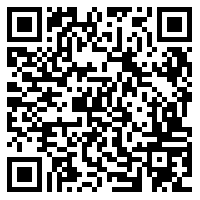 Občina CerkvenjakNAUČIMO SE LOČEVATI ODPADKESte se kdaj spraševali koliko različnih vrst odpadkov obstaja? Ali veste v katero posodo je potrebno odložiti plutovinasti zamašek, čajno filter vrečko ali ponošena oblačila? Ali veste, da mora izvajalec zbiranja odpadkov vso zbrano mešano embalažo brezplačno predati t.i. Družbi za ravnanje z odpadno embalažo (DROE) - to je podjetju, ki v imenu proizvajalcev, ki dajejo embalažo na trg, poskrbi za nadaljnje ravnanje s to embalažo? Ali veste za katere druge vrste odpadkov še velja t.i. načelo proizvajalčeve razširjene odgovornosti (PRO)? Ali veste kako se izračuna strošek, ki ga mesečno plačate za ravnanje s komunalnimi odpadki in katere storitve so zajete v tem strošku? Če ste imeli vsaj pri enem vprašanju težave z odgovorom vas vabimo, da prelistate našo novo brošuro: Pravilno ravnanje s komunalnimi odpadki – Informacije in navodila. V njej ne boste našli le odgovorov na ta vprašanja ampak odgovore na večino vprašanj, ki se nanašajo na komunalne odpadke, njihovo pravilno ločeno zbiranje, izvajanje javnih služb ravnanja s komunalnimi odpadki ali obračun storitev, dodali pa smo tudi nekaj zanimivih dejstev o odpadkih, ki jih verjetno niste vedeli ter razbili nekaj zakoreninjenih mitov o ravnanju z odpadki.Brošuro si lahko prenesete z naše spletne strani: www.saubermacher.si/prenosiali enostavno skenirate tole QR kodo:  PRANJE ZABOJNIKOV ZA ZBIRANJE BIOLOŠKIH ODPADKOVUporabnike, ki uporabljajo storitve zbiranja biološko-razgradljivih odpadkov obveščamo, da bomo v občini Cerkvenjak dne 12.10.2021 ob zbiranju bioloških odpadkov opravili tudi storitev pranja posode za zbiranje bioloških odpadkov. Pranje bo potekalo z vozilom za zbiranje odpadkov hkrati ob izpraznitvi posode za zbiranje bioloških odpadkov in bo posameznemu uporabniku opravljeno enkrat.Občina LenartNAUČIMO SE LOČEVATI ODPADKESte se kdaj spraševali koliko različnih vrst odpadkov obstaja? Ali veste v katero posodo je potrebno odložiti plutovinasti zamašek, čajno filter vrečko ali ponošena oblačila? Ali veste, da mora izvajalec zbiranja odpadkov vso zbrano mešano embalažo brezplačno predati t.i. Družbi za ravnanje z odpadno embalažo (DROE) - to je podjetju, ki v imenu proizvajalcev, ki dajejo embalažo na trg, poskrbi za nadaljnje ravnanje s to embalažo? Ali veste za katere druge vrste odpadkov še velja t.i. načelo proizvajalčeve razširjene odgovornosti (PRO)? Ali veste kako se izračuna strošek, ki ga mesečno plačate za ravnanje s komunalnimi odpadki in katere storitve so zajete v tem strošku? Če ste imeli vsaj pri enem vprašanju težave z odgovorom vas vabimo, da prelistate našo novo brošuro: Pravilno ravnanje s komunalnimi odpadki – Informacije in navodila. V njej ne boste našli le odgovorov na ta vprašanja ampak odgovore na večino vprašanj, ki se nanašajo na komunalne odpadke, njihovo pravilno ločeno zbiranje, izvajanje javnih služb ravnanja s komunalnimi odpadki ali obračun storitev, dodali pa smo tudi nekaj zanimivih dejstev o odpadkih, ki jih verjetno niste vedeli ter razbili nekaj zakoreninjenih mitov o ravnanju z odpadki.Brošuro si lahko prenesete z naše spletne strani: www.saubermacher.si/prenosiali enostavno skenirate tole QR kodo:  Občina Sveta AnaNAUČIMO SE LOČEVATI ODPADKESte se kdaj spraševali koliko različnih vrst odpadkov obstaja? Ali veste v katero posodo je potrebno odložiti plutovinasti zamašek, čajno filter vrečko ali ponošena oblačila? Ali veste, da mora izvajalec zbiranja odpadkov vso zbrano mešano embalažo brezplačno predati t.i. Družbi za ravnanje z odpadno embalažo (DROE) - to je podjetju, ki v imenu proizvajalcev, ki dajejo embalažo na trg, poskrbi za nadaljnje ravnanje s to embalažo? Ali veste za katere druge vrste odpadkov še velja t.i. načelo proizvajalčeve razširjene odgovornosti (PRO)? Ali veste kako se izračuna strošek, ki ga mesečno plačate za ravnanje s komunalnimi odpadki in katere storitve so zajete v tem strošku? Če ste imeli vsaj pri enem vprašanju težave z odgovorom vas vabimo, da prelistate našo novo brošuro: Pravilno ravnanje s komunalnimi odpadki – Informacije in navodila. V njej ne boste našli le odgovorov na ta vprašanja ampak odgovore na večino vprašanj, ki se nanašajo na komunalne odpadke, njihovo pravilno ločeno zbiranje, izvajanje javnih služb ravnanja s komunalnimi odpadki ali obračun storitev, dodali pa smo tudi nekaj zanimivih dejstev o odpadkih, ki jih verjetno niste vedeli ter razbili nekaj zakoreninjenih mitov o ravnanju z odpadki.Brošuro si lahko prenesete z naše spletne strani: www.saubermacher.si/prenosiali enostavno skenirate tole QR kodo:  Občina Sveti Jurij v Slovenskih goricah NAUČIMO SE LOČEVATI ODPADKESte se kdaj spraševali koliko različnih vrst odpadkov obstaja? Ali veste v katero posodo je potrebno odložiti plutovinasti zamašek, čajno filter vrečko ali ponošena oblačila? Ali veste, da mora izvajalec zbiranja odpadkov vso zbrano mešano embalažo brezplačno predati t.i. Družbi za ravnanje z odpadno embalažo (DROE) - to je podjetju, ki v imenu proizvajalcev, ki dajejo embalažo na trg, poskrbi za nadaljnje ravnanje s to embalažo? Ali veste za katere druge vrste odpadkov še velja t.i. načelo proizvajalčeve razširjene odgovornosti (PRO)? Ali veste kako se izračuna strošek, ki ga mesečno plačate za ravnanje s komunalnimi odpadki in katere storitve so zajete v tem strošku? Če ste imeli vsaj pri enem vprašanju težave z odgovorom vas vabimo, da prelistate našo novo brošuro: Pravilno ravnanje s komunalnimi odpadki – Informacije in navodila. V njej ne boste našli le odgovorov na ta vprašanja ampak odgovore na večino vprašanj, ki se nanašajo na komunalne odpadke, njihovo pravilno ločeno zbiranje, izvajanje javnih služb ravnanja s komunalnimi odpadki ali obračun storitev, dodali pa smo tudi nekaj zanimivih dejstev o odpadkih, ki jih verjetno niste vedeli ter razbili nekaj zakoreninjenih mitov o ravnanju z odpadki.Brošuro si lahko prenesete z naše spletne strani: www.saubermacher.si/prenosiali enostavno skenirate tole QR kodo:  PRANJE ZABOJNIKOV ZA ZBIRANJE BIOLOŠKIH ODPADKOVUporabnike, ki uporabljajo storitve zbiranja biološko-razgradljivih odpadkov obveščamo, da bomo v občini Sveti Jurij v Slovenskih goricah dne 4.10.2021 ob zbiranju bioloških odpadkov opravili tudi storitev pranja posode za zbiranje bioloških odpadkov. Pranje bo potekalo z vozilom za zbiranje odpadkov hkrati ob izpraznitvi posode za zbiranje bioloških odpadkov in bo posameznemu uporabniku opravljeno enkrat.Občina Sveta Trojica v Slovenskih goricahNAUČIMO SE LOČEVATI ODPADKESte se kdaj spraševali koliko različnih vrst odpadkov obstaja? Ali veste v katero posodo je potrebno odložiti plutovinasti zamašek, čajno filter vrečko ali ponošena oblačila? Ali veste, da mora izvajalec zbiranja odpadkov vso zbrano mešano embalažo brezplačno predati t.i. Družbi za ravnanje z odpadno embalažo (DROE) - to je podjetju, ki v imenu proizvajalcev, ki dajejo embalažo na trg, poskrbi za nadaljnje ravnanje s to embalažo? Ali veste za katere druge vrste odpadkov še velja t.i. načelo proizvajalčeve razširjene odgovornosti (PRO)? Ali veste kako se izračuna strošek, ki ga mesečno plačate za ravnanje s komunalnimi odpadki in katere storitve so zajete v tem strošku? Če ste imeli vsaj pri enem vprašanju težave z odgovorom vas vabimo, da prelistate našo novo brošuro: Pravilno ravnanje s komunalnimi odpadki – Informacije in navodila. V njej ne boste našli le odgovorov na ta vprašanja ampak odgovore na večino vprašanj, ki se nanašajo na komunalne odpadke, njihovo pravilno ločeno zbiranje, izvajanje javnih služb ravnanja s komunalnimi odpadki ali obračun storitev, dodali pa smo tudi nekaj zanimivih dejstev o odpadkih, ki jih verjetno niste vedeli ter razbili nekaj zakoreninjenih mitov o ravnanju z odpadki.Brošuro si lahko prenesete z naše spletne strani: www.saubermacher.si/prenosiali enostavno skenirate tole QR kodo:  Datum6.9.2021ŠtevilkaOBV-UELEN-21_08ZadevaObvestilo uporabnikom storitev gospodarske javne službe ravnanja s komunalnimi odpadki v občinah Benedikt, Cerkvenjak, Lenart, Sveta Ana, Sveti Jurij v Slovenskih goricah in Sveta Trojica v Slovenskih goricahObvestilo uporabnikom storitev gospodarske javne službe ravnanja s komunalnimi odpadki v občinah Benedikt, Cerkvenjak, Lenart, Sveta Ana, Sveti Jurij v Slovenskih goricah in Sveta Trojica v Slovenskih goricahObvestilo uporabnikom storitev gospodarske javne službe ravnanja s komunalnimi odpadki v občinah Benedikt, Cerkvenjak, Lenart, Sveta Ana, Sveti Jurij v Slovenskih goricah in Sveta Trojica v Slovenskih goricah